57+34=___ жута81-49=___окер52-29=___сива100-91=___зелена90-76=____црвена60-15=____наранџаста28+28=____браон67-47=____црна54+7=___жута82-15=___окер48+26=___сива39+41=___зелена58+34=___црвена81-48=___наранџаста52-28=___бордо100-92=___бордо90-75=___браон60-14=___окер	28+27=___браон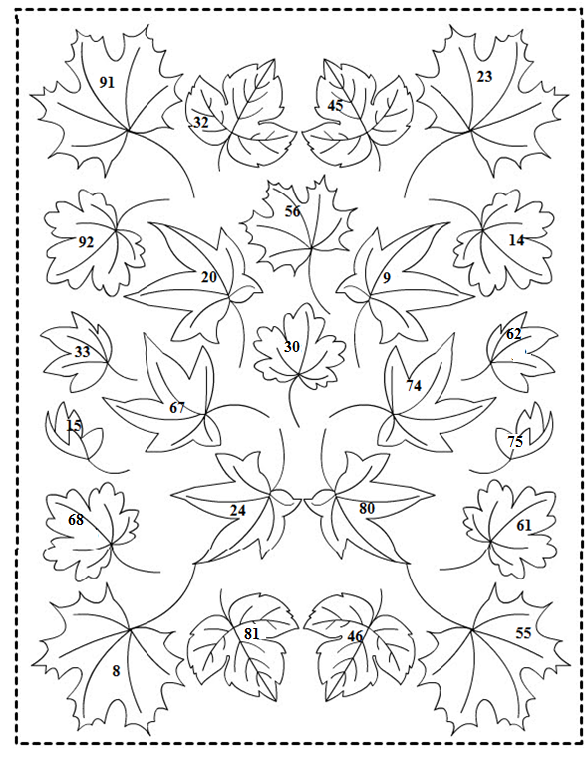 67-37=____сива54+8=___црвена82-14=____жута48+27=____црна39+42=____окер